от 08 ноября 2019 года                                                                                            №48     				ПОСТАНОВЛЕНИЕОб утверждении Положения о порядке использования бюджетных ассигнований резервного фонда Администрации сельского поселения Новотатышлинский сельсовет муниципального района Татышлинский район Республики БашкортостанРуководствуясь Федеральным законом от 21.12.1994 № 68-ФЗ (в ред. 01.04.2012 № 23-ФЗ) «О защите населения и территорий от чрезвычайных ситуаций природного и техногенного характера», статьей 81 Бюджетного кодекса Российской Федерации, Уставом сельского поселения Новотатышлинский сельсовет муниципального района  Татышлинский район Республики Башкортостан и Положением о бюджетном процессе в сельском поселении Новотатышлинский сельсовет муниципального района Татышлинский район Республики Башкортостан:1.Утвердить прилагаемое Положение о порядке использования бюджетных ассигнований резервного фонда Администрации сельского поселения Новотатышлинский сельсовет муниципального района Татышлинский район Республики Башкортостан.2. Настоящее постановление обнародовать.3. Контроль за исполнением настоящего постановления оставляю 	за собой.Глава сельского поселения Новотатышлинский сельсоветмуниципального районаТатышлинский районРеспублики Башкортостан:                                       Рахимьянов Н.В.                                                                                   ПРИЛОЖЕНИЕ                                                                                   к постановлению Администрации                        сельского поселения Новотатышлинский          							сельсовет муниципального района                                                                     	            Татышлинский  район                                                                        	Республики Башкортостан                                                                                   от 08 ноября 2019 года № 48ПОЛОЖЕНИЕо порядке использования бюджетных ассигнованийрезервного фонда Администрации сельского поселенияНовотатышлинский сельсовет муниципального района Татышлинский район Республики Башкортостан Резервный фонд Администрации сельского поселения Новотатышлинский сельсовет муниципального района Татышлинский район Республики Башкортостан (далее - резервный фонд) создается для финансового обеспечения непредвиденных расходов и мероприятий сельского значения, не предусмотренных в бюджете сельского поселения Новотатышлинский сельсовет муниципального района Татышлинский район Республики Башкортостан на соответствующий финансовый год и плановый период. Размер резервного фонда устанавливается решением Совета сельского поселения Новотатышлинский сельсовет муниципального района Татышлинский район Республики Башкортостан о бюджете муниципального района и не может превышать 3 процентов утвержденного указанным решением общего объема расходов.2. Средства резервного фонда сельского поселения направляются на финансовое обеспечение:     2.1. Проведения аварийно-восстановительных работ, связанных с ликвидацией последствий стихийных бедствий и других чрезвычайных ситуаций.2.2.    Проведения экстренных противоэпидемических мероприятий.2.3. Проведения эвакуационных мероприятий при возникновении чрезвычайной ситуации.2.4. Развертывания и содержания в течение необходимого срока (но не более одного месяца) пунктов временного проживания и питания для эвакуируемых граждан.2.5. Приобретения материально-технических, медицинских средств и специального оборудования для создания резерва на предупреждение и ликвидацию чрезвычайных ситуаций на территории сельского поселения Новотатышлинский сельсовет муниципального района Татышлинский район Республики Башкортостан.2.6. Предотвращение распространения и ликвидация очагов особо опасных болезней животных, при которых допускается отчуждение животных и изъятие продуктов животноводства.2.7. Оказания гуманитарной помощи.3.  Финансовое обеспечение мероприятий, предусмотренных пунктами 2.1.-2.7. настоящего Положения предполагает возмещение расходов предприятий и организаций, привлекаемых на выполнение работ для предупреждения или ликвидации чрезвычайной ситуации на территории сельского поселения Новотатышлинский сельсовет муниципального района Татышлинский район Республики Башкортостан на основании договора гражданско-правового характера, заключенного с Администрацией сельского поселения Новотатышлинский сельсовет муниципального района  Татышлинский  район Республики Башкортостан.4. Отчет об использовании бюджетных ассигнований резервного фонда прилагается к ежеквартальному и годовому отчетам об исполнении местного бюджета. 
Башкортостан РеспубликаһыТәтешле районымуниципаль районыныңЯны Тәтешле ауыл Советыауыл биләмəһе хакимиəте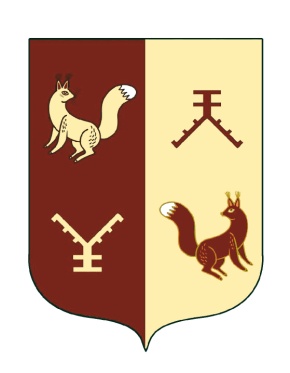 Администрация сельского поселения Новотатышлинский сельсовет муниципального района  Татышлинский район Республики  Башкортостан452838,Башкортостан  Республикаһы, Тəтешле районы, Яны Тәтешле  а., Мэктэб урамы,25тел.факс 8(34778)3-21-34novotatishl@ufamts.ru452838, Республика Башкортостан, Татышлинский район, с.Новые Татышлы,ул. Школьная, д.25тел.факс 8(34778)3-22-36novotatishl@ufamts.ru